LOOPSCHEMA 2de LEERJAAR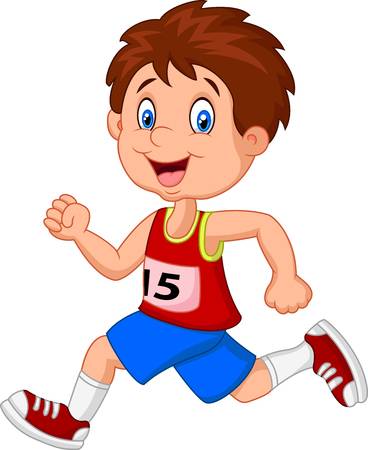 Doel: na drie weken kan ik 8 minuten lopen zonder te stoppen of te stappen.Tip: loop niet te snel. Loop op je eigen tempo. Zorg er gewoon voor dat je dit kan volhouden. Hoe snel je loopt, is niet belangrijk!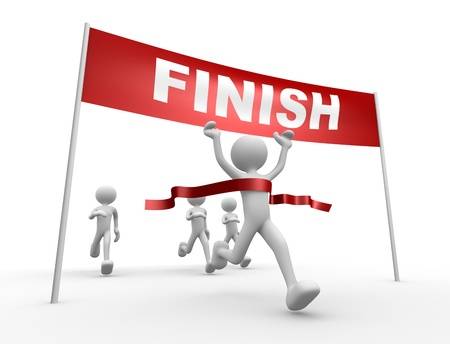 DatumAantal minuten lopenMaandag 27 april3 minutenDonderdag 30 april4 minutenMaandag 4 mei5 minutenDonderdag 7 mei6 minutenMaandag 11 mei7 minutenDonderdag 14 mei 8 minuten